How to Solve Secure Connection Issue Regarding DSSSB Recruitment 2018सबसे पहले आप SarkariExam.Com पर जाये और DSSSB ऑनलाइन फॉर्म को खोल 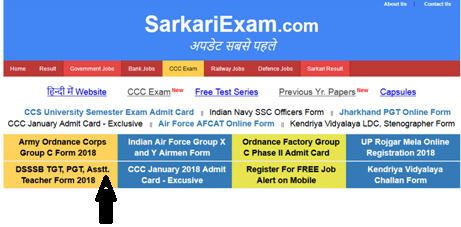 इसके बाद आप नीचे दिये Registration Link पर क्लिक करे 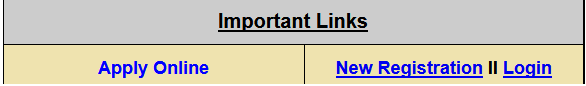 आप के  Desktop Screen पर ये पेज खुलेगा 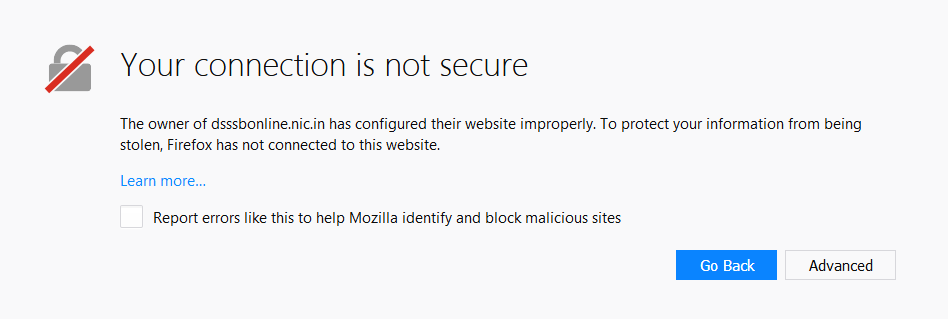 अब आप Advanced बटन पर क्लिक करिए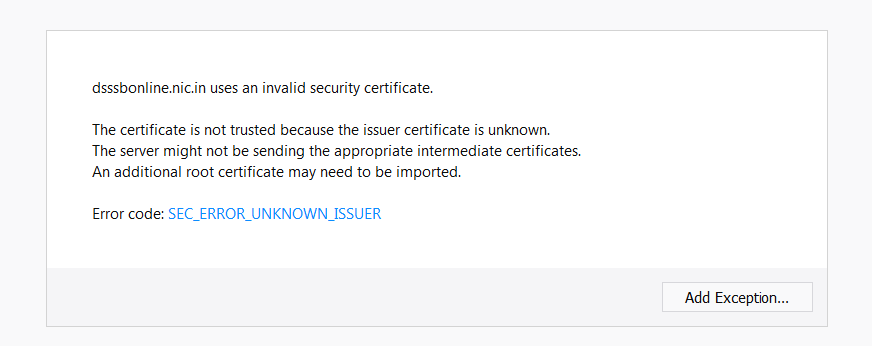 इसके बाद आप Add Exception बटन पर क्लिक करे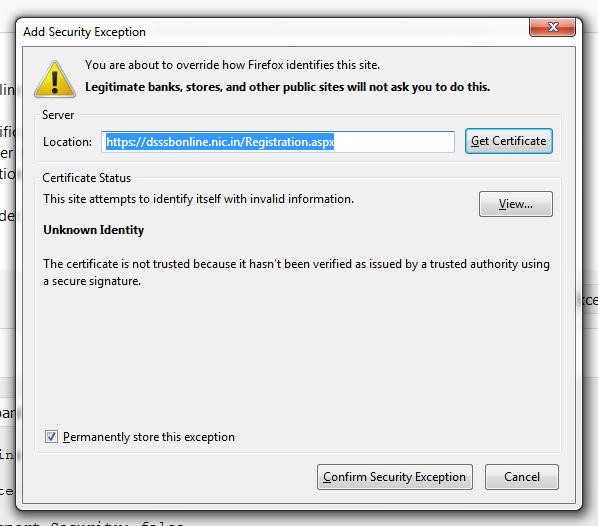 आप के सामने ऐसा एक Box खुलेगा जिसमे नीचे Confirm Security Exception बटन आयेगा, उस पर क्लिक करते ही आप Registration के पेज पर चले जाएगे ।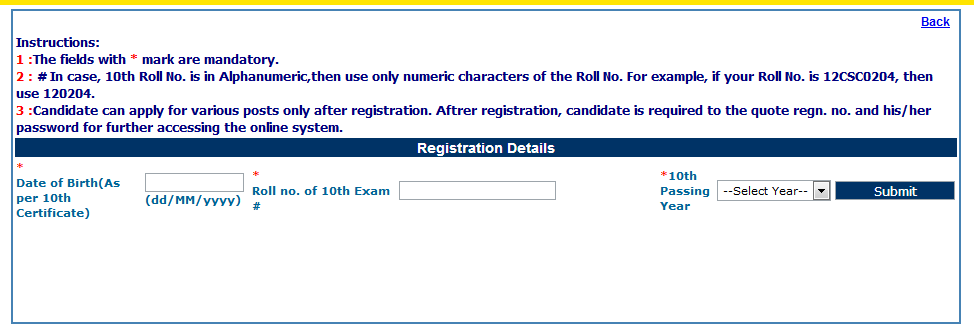 www.SarkariExam.comअब Google पर हमेशा SarkariExam ही टाइप करे ।